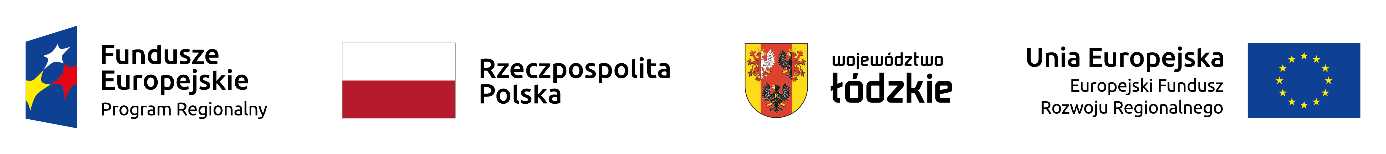 FORMULARZ  OFERTYdla postępowania o udzielenie zamówienia prowadzonego w trybie podstawowym na podstawie art. 275 pkt 1 ustawy Pzp na roboty budowlane o szacunkowej wartości zamówienia powyżej 130.000 zł netto oraz poniżej kwoty określonej w obwieszczeniu Prezesa UZP o którym mowa w art. 3 ust. 3 ustawy Pzp (Dz.U. z 2019r. poz. 2019 ze zm.)DANE DOTYCZĄCE ZAMAWIAJĄCEGOTomaszowskie Towarzystwo Budownictwa Społecznego Spółka z ograniczoną odpowiedzialnościąul. Majowa 15, 97-200 Tomaszów Mazowiecki, woj. łódzkie,NIP: 7732120641,Nr telefonu: 44 724 64 20,Poczta elektroniczna [e-mail]: ttbs@ttbs.com.plStrona internetowa Zamawiającego [URL]: https://www.ttbs.com.plDANE DOTYCZĄCE WYKONAWCY:Składając ofertę w postępowaniu o udzielenie zamówienia publicznego prowadzonego 
w trybie podstawowym, którego przedmiotem jest: Oświadczam/y, że:-	zapoznaliśmy się ze Specyfikacją Warunków Zamówienia (SWZ), ogłoszeniem                            o zamówieniu, wzorem umowy, szczegółowym opisem przedmiotu zamówienia, zmianami i wyjaśnieniami dokonywanymi w trakcie postępowania, w całości je akceptujemy i przyjmujemy jako obowiązujące w pełnym zakresie postanowienia 
w niej określone,-	przedstawione we wstępnym oświadczeniu informację - stanowiącym część oferty                         są prawdziwe,-	w przypadku wyboru naszej oferty zobowiązujemy się do zawarcia umowy zgodnej 
z proponowanym wzorem,  w miejscu i terminie wyznaczonym przez Zamawiającego, a także do wypełnienia dodatkowych wymogów formalnych, o których mowa w SWZ,-	zobowiązujemy się wykonywać zamówienie związane z realizacją przedmiotu umowy zgodnie z opisem przedmiotu zamówienia, obowiązującymi przepisami prawa 
i normami z zachowaniem należytej staranności za cenę wskazaną w formularzu oferty,-	uważamy się za związanych niniejszą ofertą wskazaną przez zamawiającego                                 w dokumentach zamówienia,-	akceptujemy warunki płatności określone przez Zamawiającego we wzorze umowy,-	informujemy, że na podst. art. 118 ust. 1 Pzp - w celu potwierdzenia spełniania warunków udziału w postępowaniu będziemy / nie będziemy* polegać na zdolnościach technicznych lub zawodowych podmiotów udostępniających zasoby i tym samym zgodnie z art. 118 ust. 3 Pzp - składamy / nie składamy* wraz z ofertą:1)	zobowiązanie podmiotu udostępniającego zasoby do oddania nam do dyspozycji niezbędnych zasobów na potrzeby realizacji niniejszego zamówienia zgodnie z art. 118 ust. 3 ustawy pzp, a także na podst. art. 125 ust. 5 ustawy:2) 	oświadczenie podmiotu udostępniającego zasoby potwierdzające brak podstaw wykluczenia tego podmiotu oraz odpowiednio spełnianie warunków udziału w postępowaniu, w zakresie, w jakim powołujemy się na jego zasoby.-	składając ofertę wspólną (konsorcjum/spółki cywilne) - zgodnie z art. 117 ust. 4 pzp – dołączamy do oferty oświadczenie, z którego wynika, które roboty budowlane, dostawy lub usługi wykonają poszczególni wykonawcy*,-	zamierzam powierzyć /nie zamierzam powierzyć* podwykonawcom następujące części zamówienia:Termomodernizacja (docieplenie) budynku mieszkalnego wielorodzinnego przy ul. Murarskiej 2/4 w Tomaszowie Mazowieckim.Brak podania nazwy podwykonawcy oraz szczegółowego zakresu powierzonych podwykonawcy prac przy wykonywaniu zamówienia nie będzie skutkować odrzuceniem oferty.Całkowita cena oferty wynosi:  ………………………… zł brutto.W ramach przyjętych przez zamawiającego kryteriów oceny ofert jakim jest wydłużony termin gwarancji – oświadczamy, że udzielamy na przedmiot zamówienia:5 lat gwarancji6 lat gwarancji7 lat gwarancjiWykonawca zobowiązany jest do wskazania oferowanego terminu gwarancji poprzez podkreślenie wybranej opcji.UWAGABrak deklaracji w ofercie w zakresie wskazania proponowanego terminu udzielenia gwarancji spowoduje, że zamawiający weźmie pod uwagę 5 letni  okres gwarancji i tym samym wykonawca otrzyma „0” pkt w ramach tego kryterium.Wadium zostało wniesione w: ………………………………………………………………………………………Wadium wniesione w postaci pieniężnej należy zwrócić na konto: ……………………………….Numer rachunku, na który zostanie wypłacone wynagrodzenie z tytułu realizacji zamówienia:……………………………………………………………………………………………………………………..Akceptujemy formę płatności określoną przez Zamawiającego i sposób rozliczeń.Oświadczam, że wypełniłem obowiązki informacyjne przewidziane w art. 13 lub art. 14 RODO1) wobec osób fizycznych, od których dane osobowe bezpośrednio lub pośrednio pozyskałem w celu ubiegania się o udzielenie zamówienia publicznego w niniejszym postępowaniu. ____________________________1) rozporządzenie Parlamentu Europejskiego i Rady (UE) 2016/679 z dnia 27 kwietnia 2016 r. w sprawie ochrony osób fizycznych w związku z przetwarzaniem danych osobowych i w sprawie swobodnego przepływu takich danych oraz uchylenia dyrektywy 95/46/WE (ogólne rozporządzenie o ochronie danych) (Dz. Urz. UE L 119 z 04.05.2016, str. 1). * * W przypadku gdy wykonawca nie przekazuje danych osobowych innych niż bezpośrednio jego dotyczących lub zachodzi wyłączenie stosowania obowiązku informacyjnego, stosownie do art. 13 ust. 4 lub art. 14 ust. 5 RODO treści oświadczenia wykonawca nie składa (usunięcie treści oświadczenia np. przez jego wykreślenie).*-niepotrzebne skreślićW przypadku podmiotów składających ofertę wspólnie (konsorcjanci)W przypadku podmiotów składających ofertę wspólnie (konsorcjanci)W przypadku podmiotów składających ofertę wspólnie (konsorcjanci)liderpartnerpartnerNazwa Wykonawcy/Wykonawców:WykonawcaAdres Wykonawcy/Wykonawców:NIP:REGON:Nr telefonuAdres e mail:epuapOsoba do kontaktów:Imię nazwisko/ emailWykonawca jest: Mikroprzedsiębiorstwembądź małym lub średnim przedsiębiorstwemzgodnie z definicją zawartą w zaleceniu Komisji z dnia 6 maja 2003 r. dotyczącym definicji mikroprzedsiębiorstw oraz małych i średnich przedsiębiorstw (Dz. Urz. UE L 124 z 20.5.2003, str. 36)LPCzęść zamówienia powierzona podwykonawcy(wskazać: zakres prac) Nazwa podwykonawcy, dane kontaktowe,(jeżeli są znani – zgodnie z art. 462 ust. 2 pzp)1część/zakres  obejmuje………………………………………………………………………..2część/zakres  obejmuje………………………………………………………………………..